USA TodayAugust 31, 2018https://www.usatoday.com/story/travel/destinations/2018/08/31/palos-verdes-peninsula-california/1131316002/Article ran in 38 outlets with 89,324,745 impressions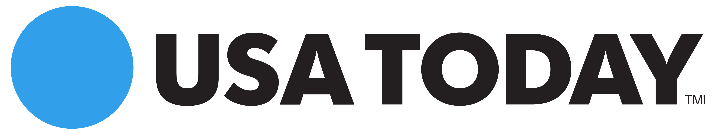 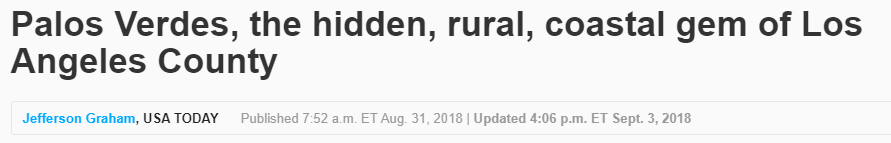 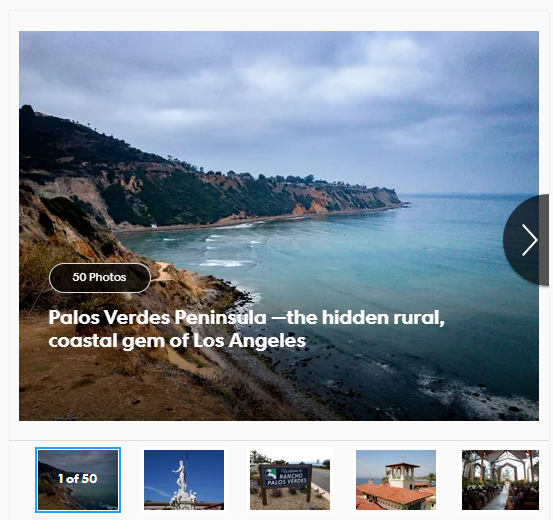 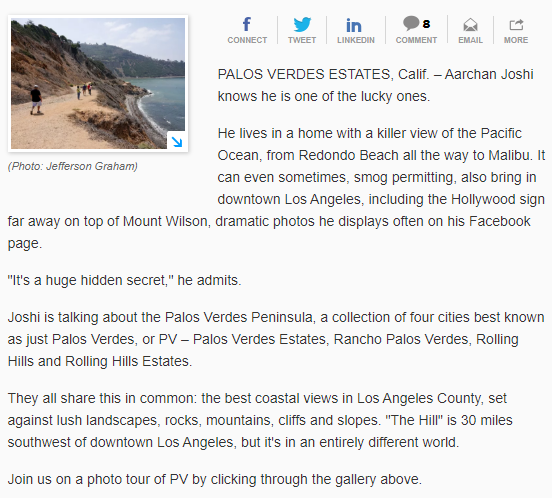 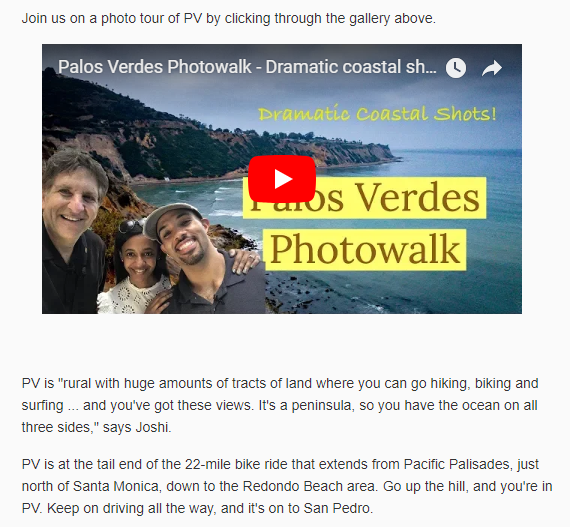 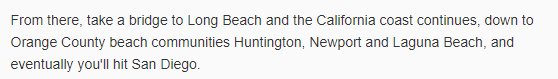 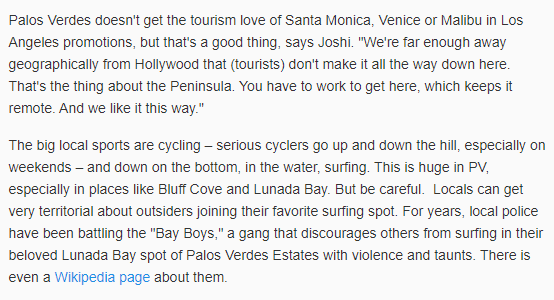 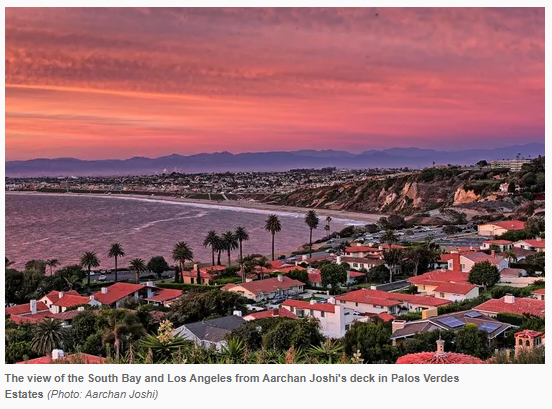 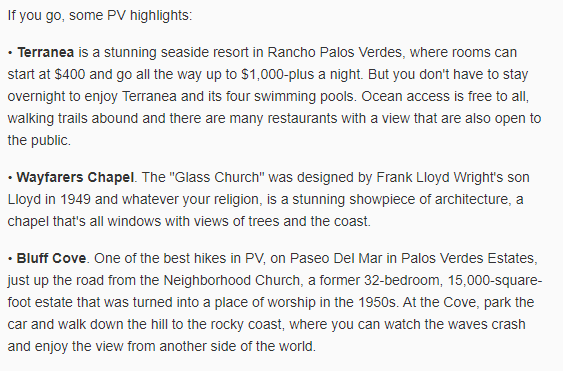 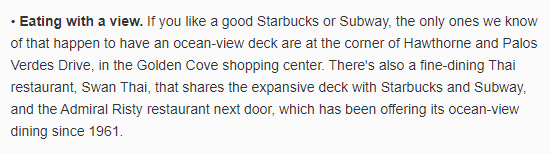 